08апреля Среда 1.Изодеятельность (рисование)Тема: «Поможем котику-коту развесить разноцветные платочки сушиться»Цель: формировать умение свободно двигать руку с карандашомРекомендации для родителей :- предложить деткам раскрасить карандашами платочки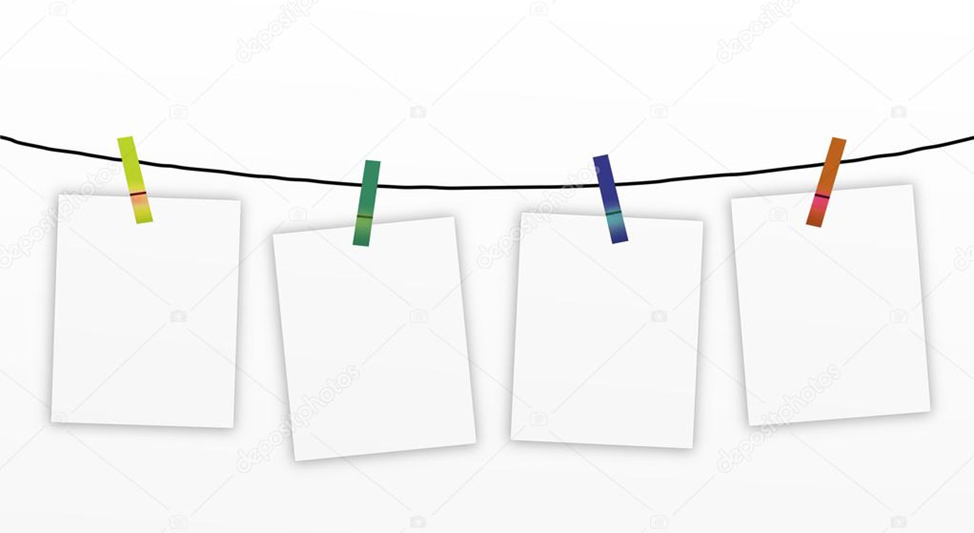 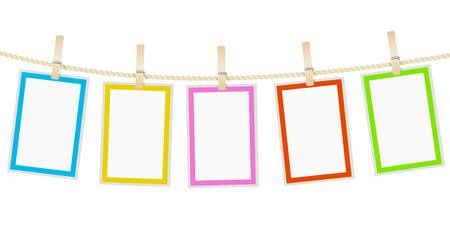 2.Муз.деятельностьТема: «Весна»Цель: Передавать в пении интонации вопроса, радости, удивления. Продолжить разучивание новой песниРекомендации для родителей:- прослушать и разучить  песенку «Весна красна идёт.»Текст песни :1. Посмотри какое, небо голубоеОт чего так птицы, весело поют!К нам идёт царица, красная девицаВсе её весною, ласково зовут!припев: Весна красна идёт, и песенку поёт,А в песенке свирель,Весёлая капель. ( 2 раза)(ля ля ля...)2. Солнышко сияет лучики игратв лужицах прозрачных пляшут и поют.К нам идёт царица, красная девицаВсе её весною, ласково зовут!припев: Весна красна идёт, и песенку поёт,А в песенке свирель,Весёлая капель. ( 2 раза)(ля ля ля ля....)припев: Весна красна идёт, и песенку поёт,А в песенке свирель,Весёлая капель. ( 2 раза)( ля ля ля...)- просмотреть видио  http://pesenok.ru/5/Detskie-pesni/tekst-pesni-Vesna-krasna-idet   https://youtu.be/71Dw49IMsek